Practice Times 2021Westman Volleyball Club 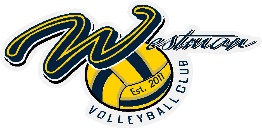 Note: Above is a rough draft of what the season could look likeDay Time Court 1Court 2Court 3Sunday 10-214U Wave15U Wave13U Sunday 12-2TBATBATBAMonday 5-715U Wild TBA13U Monday 7-917U14U Wild 16UTuesday5-713U 15U Wild 16UTuesday 7-914U Wave14U Wild 15U WaveWednesday 5-7Air AttackAir AttackAir AttackWednesday 7-9Club West 17UScrimmage Thursday 5-717U16U15U WildThursday 7-914U Wave14U Wild 15U WaveFriday 5-7TBATBATBAFriday7-9TBATBATBASaturday 12-4Cohort Day?Cohort Day?Cohort Day?Saturday 4-8Cohort Day?Cohort Day?Cohort Day?